TRIÁNGULO DORADO07D/06NDelhi, Jaipur y Agra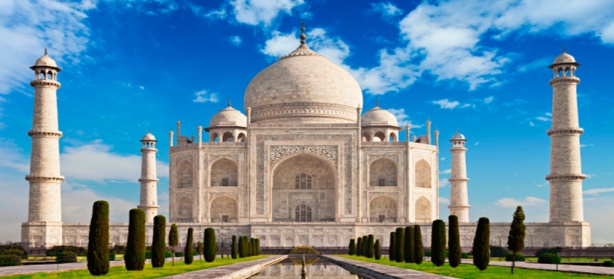 PRECIO INCLUYE:Traslados en transporte con aire acondicionado06 noches de alojamiento en régimen de alojamiento y desayunos en los hoteles mencionados o similares.Almuerzo en el palacio de Samode. Subida en lomo de elefante al Fuerte Amber, Jaipur. (Sujeto a Disponibilidad)Entradas en los monumentos (Visita una vez).04 botellas (500 ml) de agua de cortesía por persona por día en el vehículoGuía acompañante de habla Español.Impuestos locales y el servicio de tasas, aplicados en estos momentos.EL PRECIO NO INCLUYE:Boleto aéreo internacional.Visado ni tramite del mismo.Bebidas (alcohólicas y/o no alcohólicas) Cena en fechas festivas.Todo extra no mencionado en el itinerario.Seguro de viaje.HOTELES PREVISTOS O SIMILARESPRECIOS POR PERSONA EN DÓLARES:SUPLEMENTOS:Media Pensión: 06 cenas y Pensión Completa: 06 almuerzos y 06 cenas.**Los almuerzos y cenas estarán en Restaurantes Locales / HotelesBebidas no incluidas (alcohólicas / no alcohólicas)ITINERARIODía 01 Llegada Delhi (Check in 14:00 horas)A su llegada en Delhi, se les dará una bienvenida tradicional. Delhi, una de las ciudades más antiguas del mundo, tiene un excelente ambiente de una ciudad vieja en la Vieja Delhi, y la moderna en Nueva Delhi. La perfecta combinación de mundos viejos y nuevos la convierten en una opción fascinante de explorar. Traslado al hotel. Alojamiento en el hotel. Día 02 DelhiDesayuno. Por la mañana, visita en tour privado del Vieja Delhi. El recorrido incluye la visita de Jama Masjid, con su inmenso patio y cúpulas de mármol. Recorrido por la zona del Fuerte Rojo y Chandni Chowk, formado por un laberinto de callejones. También se visitará el Raj Ghat (Tumba simbólica o Memorial de Mahatma Gandhi). Por la tarde, visita en tour privado de Nueva Delhi, parte moderna de la ciudad construida por los ingleses en el año 1911 como sede administrativa del British Raj. El recorrido incluye Puerta de la India; Qutub Minar, Rashtrapati Bhawan, antigua Residencia del Virrey y hoy Palacio Presidencial, zona de las Embajadas y sus principales calles y avenidas. Para concluir se visitará el Templo Sikh donde podrán asistir a una ceremonia religiosa.Día 03 Delhi / Samode / JaipurDesayuno.  Por la mañana salida por carretera hacia pequeño pueblo Samode, que cuenta con un maravilloso palacio convertido en hotel, de exquisito lujo oriental.  Almuerzo en el Palacio de Samode. En continuación salida hacia Jaipur, la capital de Rajasthan, también conocida como "La Ciudad Rosa" ya que la ciudad vieja se convirtió en color rosa de terracota en 1876 para dar la bienvenida al Príncipe Alberto.  Traslado al hotel y alojamiento.Día 04 Jaipur / Amber / JaipurDesayuno. Por la mañana visita al Fuerte Amber donde disfrutarán de un paseo en elefante. El Fuerte Amber, situado en una colina pintoresca y resistente, es una fascinante mezcla de arquitectura Hindú y Mogol. Después darán un paseo por el bellamente restaurado Jal Mahal, un antiguo pabellón real del placer. Por la tarde visita del Palacio de la Ciudad y el museo. Visita al Hawa Mahal o el Palacio de los Vientos, la fachada de cinco pisos y 593 celosías de ventanas de cedazo de piedra, un emblema de la ciudad de Jaipur. También visita al Jantar Mantar o el Observatorio Astronómico. Este es el mayor y mejor conservado de los cinco observatorios construidos por Jai Singh II en diferentes partes del país. Explorarán los exóticos ‘bazares’ de Jaipur para descubrir la riqueza artística de la región. Luego irán a conocer el Templo de Birla para ver el ritual nocturno de culto religioso ceremonia Aarti.  Alojamiento en el hotel.Día 05 Jaipur / Fatehpur Sikri / AgraDesayuno. Por la mañana salida  por  carretera hacia Fatehpur Sikri, capital imperial paralizada en  el  tiempo.  Fue  la  última  ciudad  construida por Akbar y abandonada aparentemente por falta de agua. Continuamos hacia  Agra,  ciudad  que  alternaba  con  Delhi la  capitalidad  del  Imperio  Mogol. Tarde libre para visitar a mercado locales. Alojamiento en el hotel.Día 06 AgraDesayuno. Por la mañana visita del Taj Mahal (cerrado los viernes), el monumento más fascinante y hermoso de la India. El Taj Mahal fue completado en 1653 DC por el Emperador Mogol Shah Jahan en memoria de su reina favorita, Mumtaz Mahal. Este monumento perfectamente simétrico tomó 22 años de trabajos forzados y 20,000 trabajadores, albañiles y joyeros para la construcción y se encuentra en medio de jardines. También visita al Fuerte de Agra, una imponente fortaleza en las orillas del río Yamuna, construida por el Emperador Mogol Akbar, en 1565 DC. Alojamiento en le hotel.Día 07 Agra - Delhi Desayuno.  Salida  por carretera hacia el aeropuerto de Delhi (205 kms / 04 horas) Llegada en Delhi y traslado al aeropuerto para abordar el vuelo de su próximo destino. Fin de los servicios.NOTAS IMPORTANTES:Programa válido para comprar hasta el 20 febrero 2021.Se requiere de un pre-pago de $500 para garantizar la reserva. Tarifas no aplican para fechas excepto para el periodo desde 20 de diciembre 2019 hasta 10 de enero 2020. Consultar las tarifas especiales.Tarifa válida para personas individuales, no es válida para grupos.Tarifa no endosable, no reembolsable ni transferible.Tour en grupo mínimo 02 personas.Precios por persona, sujeto a variación sin previo aviso y disponibilidad de espacios.Tipo de cambio referencial en soles S/.  3.50. GENERALES:Programa no incluye tarjeta de asistencia. Consultar por tarifas.El tiempo de check-in es 14:00 horas y check-out a las 12:00 horas en todos los hoteles. Al no ser un país hispano parlante, hay un número limitado de personas de habla castellana por lo que los traslados de llegada / salida ocasionalmente se podrán realizar con representante en habla inglesa. Gracias por su comprensión.En India la habitación triple puede ser una habitación doble con una cama adicional supletoria. Sus condiciones de confort son más reducidas que las dobles. En los hoteles de categoría Deluxe no hay habitación triple.Para la visita de India, se requiere pasaporte original con validez mínima de 06 meses y una visa de entrada. En caso de fluctuaciones en la tasa de cambio, los precios arriba mencionados cambiarán. Hay un número limitado de elefantes con licencia en el Fuerte de Amber y, a veces, no hay suficientes elefantes disponibles debido al creciente número de viajeros. También, a veces, el paseo en elefante no está operativo durante las fiestas religiosas. En este tipo de situaciones, tendremos que utilizar Jeep como una alternativa para subir al fuerte.Tarifas NO son válidas para: Semana Santa, Fiestas Patrias, Navidad, Año Nuevo, grupos, días festivos en Perú y en destino, ferias, congresos y blackouts.El pago final debe de recibirse como máximo 45 días antes de la salida del Tour.Tarifas solo aplican para peruanos y residentes en el Perú. En caso no se cumplan el requisito, se podrá negar el embarque o se cobrara al pasajero un nuevo boleto de ida y vuelta con tarifa publicada y en la clase disponible el día del vuelo.No reembolsable, no endosable, ni transferible. No se permite cambios. Todos los tramos aéreos de estas ofertas tienen que ser reservados por DOMIREPS. Precios sujetos a variación sin previo aviso, tarifas pueden caducar en cualquier momento, inclusive en este instante por regulaciones del operador o línea aérea. Sujetas a modificación y disponibilidad al momento de efectuar la reserva. Consultar antes de solicitar reserva.Los traslados aplica para vuelos diurnos, no valido para vuelos fuera del horario establecido, para ello deberán aplicar tarifa especial o privado. Consultar.Los traslados incluidos en los programas son en base a servicio regular, es decir en base a grupos de pasajeros por destino. El pasajero debe tener en cuenta que todos los traslados de llegada y salida del aeropuerto, hotel y las excursiones, deberá de esperar al transportista, en el lugar indicado y horario establecido (la información de horarios se les comunicará en el destino final). Si esto no sucediera, el transportista no está en la obligación de esperar o buscar al pasajero y continuará con su ruta programada. Por lo tanto, si el pasajero no cumple con los horarios establecidos y no accede a su servicio, no es responsabilidad del transportista; ni está sujeto a reclamaciones o reembolsos hacia la entidad prestadora del servicio. La empresa no reconocerá derecho de devolución alguno por el uso de servicios de terceros ajenos al servicio contratado, que no hayan sido autorizados previamente por escrito por la empresa.Media Pensión ó Pensión completa y/o comidas no incluye bebidas.Es necesario que el pasajero tome en cuenta el peso de la maleta permitida por la línea aérea; autocar o conexión aérea.Tener en consideración que las habitaciones triples o cuádruples solo cuentan con dos camas. Habitaciones doble twin (dos camas) o doble matrimonial, estarán sujetas a disponibilidad hasta el momento de su check in en el Hotel. El pasajero se hace responsable de portar los documentos solicitados para realizar viaje (vouchers, boletos, entre otros) emitidos y entregados por el operador. Es indispensable contar con el pasaporte vigente con un mínimo de 6 meses posterior a la fecha de retorno. Domireps no se hace responsable por las acciones de seguridad y control de aeropuerto, por lo que se solicita presentar y contar con la documentación necesaria al momento del embarque y salida del aeropuerto. Visas, permisos notariales, entre otra documentación solicitada en migraciones para la realización de su viaje, son responsabilidad de los pasajeros. Domireps no se hace responsable por los tours o servicios adquiridos a través de un tercero inherente a nuestra empresa, tomados de manera adicional a los servicios emitidos por los asesores de nuestra empresa. Domireps no se hace responsable en caso de desastres naturales, paros u otro suceso ajeno a los correspondientes del servicio adquirido. En tal sentido, la empresa no resulta responsable del perjuicio o retraso originado por circunstancia ajenas a su control (sean causas fortuitas, fuerza mayor, pérdida, accidentes o desastres naturales, además de la imprudencia o responsabilidad del propio pasajero). Precios y taxes actualizados al día 15 octubre 2019. CATEGORÍAHOTELESPrimeraDelhi: Svelte SuitesJaipur: Sarover PremiereAgra: Crystal Sarover PremiereSuperior Delhi: The Leela Ambience Jaipur: Hilton JaipurAgra: RadissonDeluxeDelhi: Shangri La ErosJaipur: ITC RajputanaAgra: ITC MughalCATEGORÍA SIMPLEDOBLEFECHA DE VIAJEPrimeraUSD$ 1,050USD$ 747Salidas del 01 abril al 30 septiembre 2020Superior  USD$ 1,099 USD$ 789 Salidas del 01 abril al 30 septiembre 2020DeluxeUSD$ 1,379USD$ 935Salidas del 01 abril al 30 septiembre 2020CATEGORÍA SIMPLEDOBLEFECHA DE VIAJEPrimeraUSD$ 1,205USD$ 855Salidas del 01 octubre 2020 al 31 Marzo 2021 Superior  USD$ 1,409USD$ 959Salidas del 01 octubre 2020 al 31 Marzo 2021 DeluxeUSD$ 1,869USD$ 1,180Salidas del 01 octubre 2020 al 31 Marzo 2021 COMIDASMEDIA PENSIÓNPENSIÓN COMPLETAPrimeraUSD$ 105USD$ 242Superior USD$ 122USD$ 290DeluxeUSD$ 167USD$ 395